Мастер – класс по изготовлению пособия на тему:«Ознакомление со свойствами  воздуха»Подготовила: воспитатель Омельченко Валентина Ивановна, воспитатель МБДОУ ДС ОВ № 6Цель:Продемонстрировать  последовательность изготовления пособия для экспериментирования и ознакомления со свойствами  воздуха. Задачи :1. Показать, как можно использовать опыты в экспериментальной деятельности детей. 2.Развить познавательный интерес к окружающему, умение делиться приобретенным опытом.3. Формировать у детей представление о свойствах ветра.Задачи: -Расширять и обогащать знания детей об особенностях природы: сильные ветры.-Познакомить с видами приборов,  измеряющих силу ветра.- Продолжать знакомить детей с природными явлениями: ветер. Дать понятие, ветер имеет направление, силу. Практическая значительность : данный мастер – класс может быть интересен педагогам, работающим по теме экспериментирования. Педагог, использующий экспериментирование в своей работе, найдет для себя что –то новое. За основу изготовления данного макета мною были взяты пластиковые трубы, султанчики, вертушки, атласные ленты. Способ изготовления макета:                Рассмотрели с родителями   макет. С помощью уголков соединили трубы.  Между ними положили перекладину.  Следующим этапом на получившийся макет я разместила различные  султанчики, вертушки, атласные ленты.Таким образом,  у меня получился макет для  экспериментирования с воздухом. С помощью этого макета мы с детьми можем проводить разные эксперименты,  определять направление и силу ветра.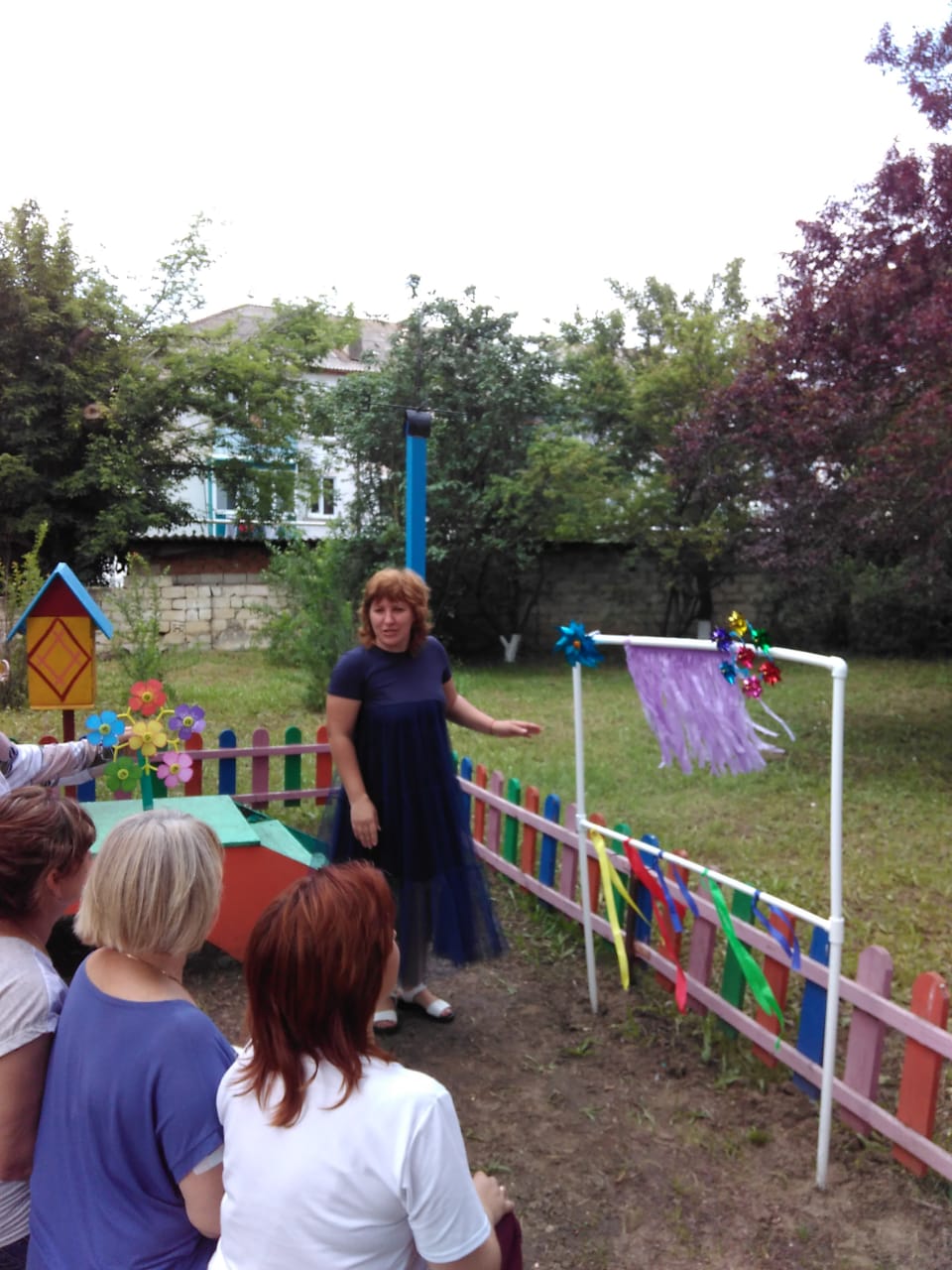 